Humanities: Ancient Civilizations           			   Annaka Nay   ◊   North Star Academy  ◊    Room 122              		              anay@north-staracademy.com   ◊   naysnews.weebly.com     Credentials: BA in History Education from Brigham Young University; Level 2 Secondary Educator License in HistoryWhat does it mean to be human? What separates us from beast and fowl? These are the questions the humanities try to answer. Beginning with ancient Mesopotamia and ending with ancient Rome, we will march through time and space, focusing on how each civilization defined what it meant to be human. In each of the major civilizations, we will learn about culture, literature, government, art, architecture, philosophy, music, history, and geography. The humanities allow us to make connections through time and explore what people have created to define humanity.Grading Scale		93-100% = A		90-92% = A-		87-89% = B+		83-86% = B		80-82% = B-		77-79% = C+		73-76% = C		70-72% = C-		60-69% = D		59% and below = FGrades will be based off assignments, tests, and participation. Grades will be assigned by percentage of points earned out of those possible.  CitizenshipCitizenship scores are based on a point scale from 0-100.All students start the year at 90.Honors (H) - 100-90Satisfactory (S) - 89-80Needs Improvement (N) - 79-70Unsatisfactory (U) - 69-0Citizenship will be graded using the six pillars of the Character Counts program.TrustworthinessRespectResponsibilityFairnessCaringCitizenshipSupplies (needed every day)1 inch binder with dividers (at least 5)Paper (college ruled preferred, loose leaf or perforated)Pen/Pencil (only black or blue ink pens)A place for loose papersSchool plannerColored pencils & glue stickExpectationsArrive on time and be on task when bell ringsCome prepared with assignments and suppliesBe respectful of people and propertyParticipate in all activities and discussionsFollow directionsArtwork DisclaimerOftentimes famous and historical works of art include nudity. The decision has been made to edit those works of art in the classroom by covering the nudity electronically (or with Ms. Nay’s sharpie). However, if your child is researching at home he/she may find the original image, so please be aware and monitor internet searches if you have personal feelings on the matter.Religion DisclaimerIn the course of humanities religion cannot be left out. This class will often discuss different religious ideas and read religious text excerpts including, but not limited to, the Bible, Koran, Torah, and native religious works. The class will follow the principle of teaching “about religion in the context of literature, history, or culture,” but will not “favor one religion over another, or force anyone to believe in, observe, or practice a religion” as set forth by the American Civil Liberties Union of Utah.SimulationsThis class will consist of various simulations. Students will be asked to take different perspectives than they perhaps are used to. This does not, however, require them to change their own personal viewpoints. Rather, the simulations are to encourage an understanding of the society we are currently studying.Students are expected to come prepared, participate and act appropriately. Students who do not behave appropriately within the simulation will forfeit their points for the simulation and will not be allowed to make them up.If a student is absent when a simulation takes place, it is the student’s responsibility to design what they believe to be an acceptable make-up assignment for the simulation and present the idea to Ms. Nay. Once approved by Ms. Nay, the student may then complete the make-up assignment to gain the points for the missed simulation.Consequences & Rewards Unsatisfactory behavior will be result in lowered citizenship grade, email/phone call home, or visit to the principal.Positive behavior will result in late work pass, Principal’s 200 Club, positive email/phone call home, or raised citizenship grade.VideosClips from UEN, History Channel, and various films may be shown as educationally appropriate.Assignments I will try to give students as much time as possible for work in class.  If students are unable to finish their work in class, they will take it home to finish.There will be homework.  Assignments are due at the beginning of class unless otherwise specified.If a student is absent, it is their responsibility to get any missed work and make arrangements to fulfill requirements.Assignments will be returned ungraded to students if the work is of poor quality or handwriting for the student to fix and turn back in.For excused absences, students have one week from the day they return to class to turn in assignments for full credit.Assignments from unexcused absences may not be made up.Students will keep a binder of assignments. This binder will be used daily and must be brought to class.  The binder will be turned in at the end of each unit for a grade.Many assignments, along with some tests, will be passed to another student in the class to grade.   The rest will be graded by the teacher. Turning in AssignmentsLate work is accepted with a 10% deduction per class period it is late, up to 50%, unless prior arrangements have been made.Students will have one week from the end of the unit to turn in any missing work for that unit.Assignments turned in early are welcome!Assignments will be returned when graded.History Lab: Mon & Thurs 3-4 pmIndividual help and retesting is available Monday and Thursdays from 3-4 pm.  Additional help is available by appointment.Reteaching & Retesting OpportunitiesIndividual Reteaching and Retesting will occur after school during labs, or before school by appointment.Students are allowed to retake tests for a week after the test is graded and returned.Reteaching and Retesting may also occur during class time, depending on student needs.Extra CreditExtra credit will be given to students upon request.Extra credit will only be given if the student has no missing work.End StatementsThrough the implementation of the School-wide Enrichment Model (SEM), students will demonstrate:Good CitizenshipAcademic AchievementCritical ThinkingClassroom PoliciesElectronics are not allowed.  If students are found with them, I reserve the right take them for the rest of the day.  Students may retrieve them at the office after school.If there is an emergency, parents can contact their students through the main office.Cheating will result in a failing grade on the assignment or test.No gum, food, or drink is allowed in the classroom, with the exception of a water bottle.We will do a lot of group work and discussion, and student cooperation is necessary.  If students do not act appropriately, I reserve the right to give applicable discipline, such as verbal warning, loss of points, extra homework, call home, or after school detention.  Inappropriate behavior will also result in citizenship grade reduction.I follow all school policies including attendance, dress code, and sexual harassment.  For further details, please see the school policies page on the school website.ContactAs the year progresses, you will receive information on your student’s progress, behavior, and class work to help keep you informed.  I will be delighted to answer any questions or concerns that may arise.  Grades will be updated every Friday.  To contact me or find information about the class:The most effective way to contact me is by e-mail at: anay@north-staracademy.com.Call the school and leave a message.  Check the class website.Class Websitenaysnews.weebly.com	This website is intended as a place where students and parents can see assignments, homework, and project details, as well as due dates.  To view of brief summary of what we covered in a class period look at the class agenda, which can be found from the class website.  A digital copy of all assignments will be uploaded onto the website.	The website will be updated weekly, or if changes to due dates, etc., occur.	Please visit this website often to keep up on what is going on in class!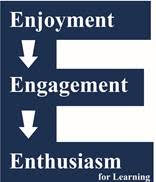 School Improvement GoalNSA will promote the School-Wide Enrichment Model (SEM) increasing Enjoyment, Engagement, and Enthusiasm of learning.Please check the box if you agree with the statement, and then sign.Student:      I have read the Humanities disclosure document for Ms. Nay’s class and understand what is required of me in order to do well in this class.      I agree to follow the classroom rules.__________________________________________________________________________________________________________	Print Student Name				Student Signature 				DateParent:      I have read the Humanities disclosure document for Ms. Nay’s class and understand the classroom policies and expectations.Mr/Mrs/Ms________________________________________________________________________________________________		Print name				Signature				Date________________________________________________			      ___________________________E-mail											Telephone number